Урок в 9 классеТема: Баскетбол Задачи урока: Обучать двойке с заслоном с двумя защитниками.Совершенствовать передачи, ведение, броски в движении.Совершенствовать личную систему защиты.Развивать ловкость, координацию.
Инвентарь: баскетбольные мячи, стойки, скакалки.СодержаниеДозировкаОрганизационно-методические указанияПодготовительная часть(7-8  мин.)Подготовительная часть(7-8  мин.)Подготовительная часть(7-8  мин.)1.Построение. Сообщение задач урока.2.Эстафеты1)Ведение в приседе. Прыжки на одной
ноге с ведением мяча.Ведение   с   броском в кольцо.4)	Ведение  с  броском мяча в кольцо с 4 м до попадания.6-7 мин.Построение на штрафной линии.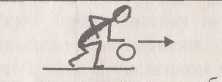 Назад возвращаться с обычным ведением.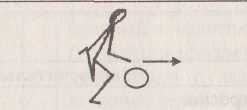 Прыгая на одной ноге, вести мяч. Левая рука держит левую ногу. Назад возвращаться с ведением и выполнять передачу в свою колонну от средней линии.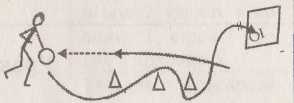 На обводке стоек менять руку, ведущую мяч (дальней рукой). Обратно возвращаться по прямой с ведением, от середины -передача мяча в свою колонну. Смотреть предыдущую эстафету, игрок после обводки стоек останавливается на дистанции 3,5-4 м до кольца, бросок до попадания, добивания выполнять из-под кольца.Основная часть(28-30 мин.)Основная часть(28-30 мин.)Основная часть(28-30 мин.)1. Двойка с заслоном с двумя защитниками.На уроке 58 оценить технику постановки заслона.2.Штрафные броски в парах.3.Двухсторонняя игра на всю площадку.10-12 мин.4-5 мин.13-14 мин.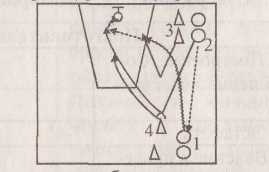 Защитники обозначают защиту, играют вполсилы. Объяснить защитникам о переключении во время заслона. Преимущественно атаки заканчивает игрок 1 после передачи под кольцо игрока 2. Смена колонн производится по кругу по часовой стрелке (4 - на место 3, 3 - на место 2, 2 - на место 1, 1 - на место 4)Провести соревнования между парами: забить в каждое кольцо в зале 4 штрафных броска, игроки бросают по очереди, по случаю попадания игрок получает право на дополнительный (призовой) бросок.Упражнение продолжается пока 3-4 пары не выполнят задание. Объявить пары, которые первыми выполнили задание.Девушки и юноши играют раздельно.Мяч, забитый после взаимодействия с заслоном, засчитывать как 4 очка. Команды в защите играют лично от средней линии на своей половине площадки.Во время игры девушек, юноши выполняют прыжки на скакалке 300 раз и «уголок» на гимнастической лестнице, затем меняются местами, девушки вместо «уголков» выполняют поднимание туловища.Заключительная часть (3-4 мин.)Заключительная часть (3-4 мин.)Заключительная часть (3-4 мин.)Построение.Домашнее задание.   1-2 мин.Подвести итоги урока, дать краткую характеристику игры в нападении (применение заслонов), игре в численном перевесе (2x1, 3x2), игре в защите (личная система защиты).1. Прыжки из полуприседа 15 раз.2.Упор присев - упор лежа 20-25 раз.3.Отжимание:
юноши - на брусьях,
девушки - из упора сзади.